TEHNISKĀ SPECIFIKĀCIJA/ TECHNICAL SPECIFICATION Nr. TS 0109.003 v1Distances sprādze kabeļa montāžai uz koka balstiem/ Distance fixing tie for the attachment of a cable to a wooden poleAttēlam ir informatīvs raksturs/ Informative picture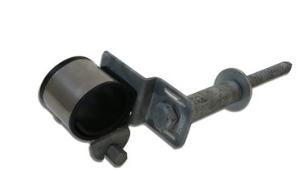 Nr./ NoApraksts/ DescriptionMinimālā tehniskā prasība/ Minimum technical requirementPiedāvātās preces konkrētais tehniskais apraksts/ Specific technical description of the offered productAvots/ SourcePiezīmes/ RemarksVispārīgā informācija/ General informationRažotājs (nosaukums, atrašanās vieta)/ Manufacturer (name and location)Norādīt/ Specify0109.003 Distances sprādze VS kabeļa (d=45-100mm) montāžai uz koka balstiem/ Distance fixing tie for the attachment of a MVcable (d=45-100mm) to a wooden pole Tipa apzīmējums/ Type reference Parauga piegādes laiks tehniskajai izvērtēšanai (pēc pieprasījuma), darba dienas/ Delivery time for sample technical check (on request), working daysNorādīt/ SpecifyStandarts/ StandardsEN ISO 14713-2017 Cinka pārklājumi. Vadlīnijas un rekomendācijas dzelzs un tērauda konstrukciju korozijaizsardzībai. 1.daļa: projektēšanas vispārīgie principi un korozijizturība/ EN ISO 14713-1: 2017 Zinc coatings – Guidelines and recommendations for the protection against corrosion of iron and steel in structures – Part 1: General principles of design and corrosion resistanceAtbilst/ ConfirmDokumentācija/ DocumentationIr iesniegts preces attēls, kurš atbilst sekojošām prasībām/An image of the product that meets the following requirements has been submitted:".jpg" vai “.jpeg” formātā/ ".jpg" or ".jpeg" formatizšķiršanas spēja ne mazāka par 2Mpix/ resolution of at least 2Mpixir iespēja redzēt  visu preci un izlasīt visus uzrakstus, marķējumus uz tā/ the complete product can be seen and all the inscriptions markings on it can be readattēls nav papildināts ar reklāmu/ the image does not contain any advertisementAtbilst/ ConfirmTehniskie dati/ Technical dataDarba vides temperatūras diapazons/ Operating ambient temperature range,  ºC	-40°…+40°LVS EN ISO 14713-1 Korozijnoturība vides kategorijai ne zemāk kā "C2" un kalpošanas laiks ne mazāk kā "H"/ LVS EN ISO 14713-1 Corrosion resitance for environmental category not less than “C2”,  service life not less than “H”Atbilst/ Confirm Metāla daļas ir korozijizturīgas/ Metal parts are corrosion resistantAtbilst/ ConfirmPlastmasas daļas UV izturīgas/ Plastic parts UV resistantAtbilst/ ConfirmNaglas garums, mm/ Nail length, mmNorādīt/ SpecifyKabeļa attālums no virsmas, mm/ Cable distance from surface, mmSkavas nestspēja, N/ Strap bearing capacity, N Kabeļa diametram robežās, mm/ For cables with diameter, mm45-100Stiprināšanas virsma koks/ Mounting surface woodAtbilst/ Confirm